Выписка из протокола заседания конкурсной комиссииТамбовского ВРЗ АО «ВРМ»07.08.2019										№ К-47Присутствовали:Председатель Конкурснойкомиссии									Члены Конкурсной комиссииПовестка дня:     О подведении итогов открытого конкурса № 045/ТВРЗ/2019 на право заключения договора по дооснащению системы видеонаблюдения инв.№101433 (далее Договор) согласно рабочей документации №М18/19-ПИР на территории Тамбовского ВРЗ АО «ВРМ».  Информация представлена начальником энерго-механического отдела – главным энергетиком Узких С.В.Комиссия решила:Согласиться с выводами и предложениями экспертной группы (протокол от 06.08.2019 г. № 045/ТВРЗ/ЭГ).В связи с тем, что по итогам рассмотрения конкурсных заявок к участию в открытом конкурсе подана одна конкурсная заявка, согласно пп. 2 п. 2.9.9. конкурсной документации, признать открытый конкурс № 045/ТВРЗ/2019 несостоявшимся, и в соответствии с п. 2.9.10. конкурсной документации поручить начальнику ЭМО – главному энергетику С.В. Узких в установленном порядке обеспечить заключение договора с ООО «Матрица» со стоимостью, указанной в его финансово-коммерческом предложении  1 500 000 (Один  миллион пятьсот тысяч) рублей 00 коп., без учета НДС,  1 800 000 (Один миллион восемьсот тысяч) рублей 00 коп., с учетом НДС.Решение принято единогласно.      Подписи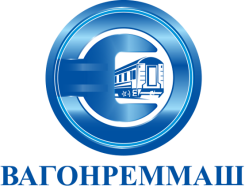 АКЦИОНЕРНОЕ ОБЩЕСТВО «ВАГОНРЕММАШ»Филиал Тамбовский вагоноремонтный завод392009, г. Тамбов, пл. Мастерских, д. 1тел. (4752) 44-49-59, факс 44-49-02, e-mail: tvrz@vagonremmash.ru